Instructions: 	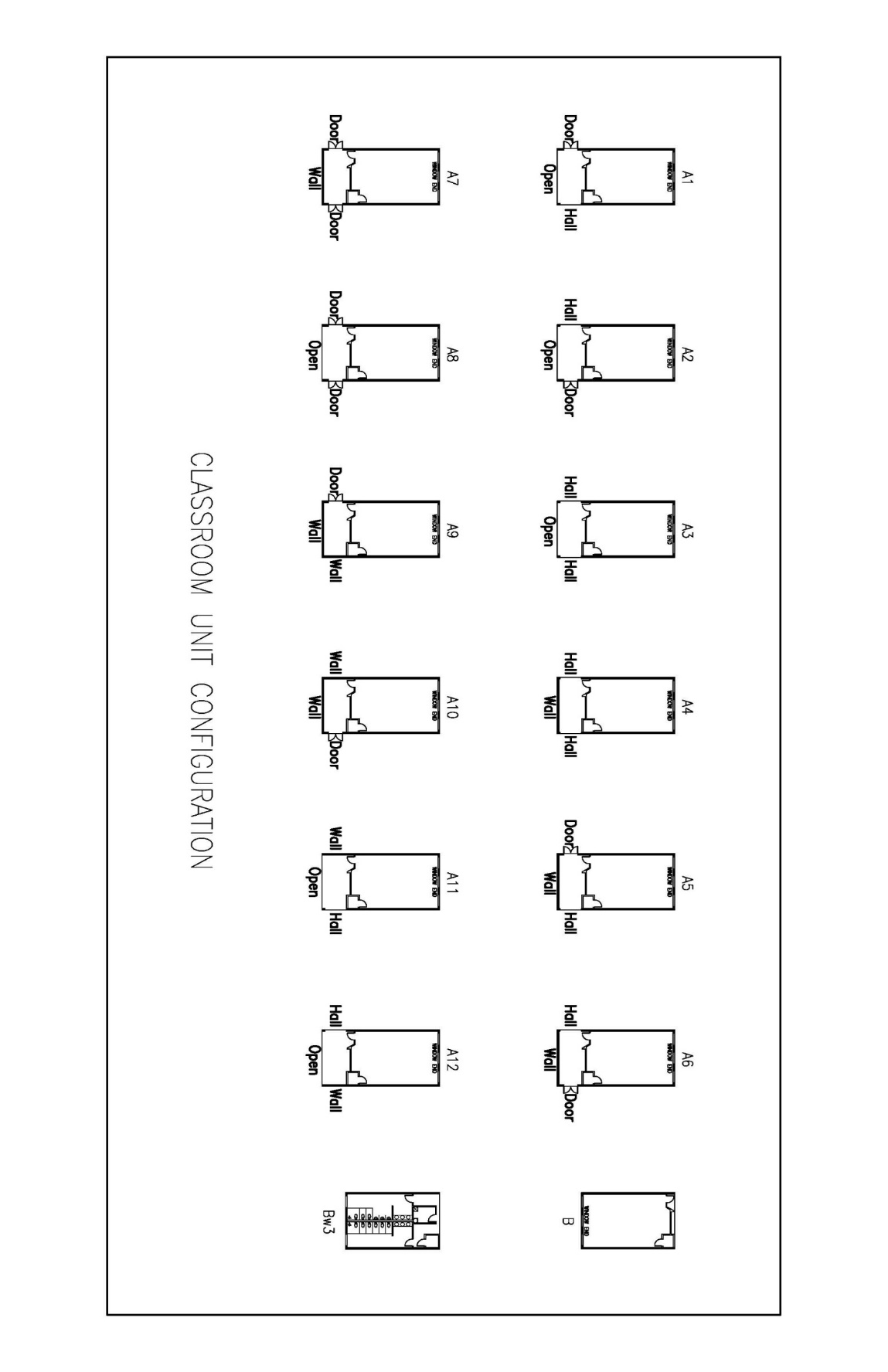 Classroom Unit Configuration:Core Information:Name of School Board:Name of School Board Contact:School Board Contact Phone No, Email Address:Name and Address of Donor School:Name and Address of Receiving School:Approximate Distance Between Schools:Total Number of Classroom(s) to be Moved or Demolished:Attaching to Existing Modular On Site: Yes:          Yes:          Yes:          No:          No:          Connecting Link Required:Yes:          Yes:          Yes:          No:          No:          Project Type:Relocation:     Redeployment:     Redeployment:     Redeployment:     Demolition:     Expected Completion Date:Procurement Strategy:Public Tender:     Public Tender:     Own Forces:     Own Forces:     Own Forces:     T-NumberManufacturerUnit TypeUnit ConfigurationStandard Duty or Heavy DutySchool Jurisdictions utilizing the Own Forces delivery method are responsible to:School Jurisdictions utilizing the Own Forces delivery method are responsible to:Acknowledge the risks and responsibilities to the school jurisdiction when acting as the prime contractor;Obtain and submit to Infrastructure confirmation of site and liability insurance for the project;Provide confirmation that appropriate permits have been or will be obtained; andProvide rationale to Infrastructure for the use of the Own Forces delivery method submitted with the completed prep sheet.